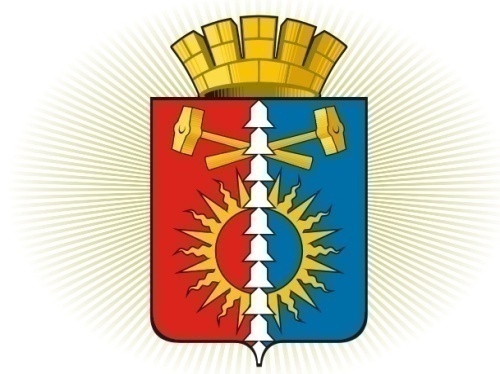 ДУМА ГОРОДСКОГО ОКРУГА ВЕРХНИЙ ТАГИЛШЕСТОЙ СОЗЫВ	Р Е Ш Е Н И Е	  пятьдесят второе  заседание21.01.2021г. № 52/3город Верхний Тагил  О внесении изменений в решение Думы городского округа Верхний Тагил от 17.12.2008г. № 13/6 «Об установлении должностей муниципальной службы городского округа Верхний Тагил» В соответствии с Федеральным законом от 02.03.2007г. № 25-ФЗ «О муниципальной службе в Российской Федерации», Законом Свердловской области от 14.06.2005г. № 49-ОЗ «О реестре должностей муниципальной службы, учреждаемых в органах местного самоуправления муниципальных образований, расположенных на территории Свердловской области, и в муниципальных органах, не входящих в структуру органов местного самоуправления этих муниципальных образований», распоряжением Администрации городского округа Верхний Тагил от 29.10.2020г. № 306 «Об утверждении штатного расписания Администрации городского округа Верхний Тагил, функциональных и территориальных органов Администрации городского округа Верхний Тагил»,  руководствуясь Уставом городского округа Верхний Тагил, Дума городского округа Верхний Тагил  Р Е Ш И Л А:    1. Исключить из п. 1 «Должности муниципальной службы, учреждаемые для исполнения полномочий администрации городского округа Верхний Тагил: относящиеся к высшим должностям» параграфа 3 «Должности муниципальной службы учреждаемые для исполнения полномочий администрации городского округа Верхний Тагил, территориальных органов администрации и отраслевых органов городского округа Верхний Тагил»решения Думы городского округа Верхний Тагил от 17.12.2008г. № 13/6 «Об установлении должностей муниципальной службы городского округа Верхний Тагил» должность муниципальной службы относящуюся к высшим должностям: - заместитель Главы администрации по экономическим вопросам.     2. Настоящее Решение вступает в силу с момента опубликования и распространяет свое действие на правоотношения, возникшие с 12.01.2021 года.    3. Опубликовать настоящее Решение в газете «Местные ведомости», разместить на официальном сайте городского округа Верхний Тагил www.go-vtagil.ru, и официальном сайте Думы городского округа Верхний Тагил www.duma-vtagil.ru.    4.  Контроль за исполнением настоящего Решения возложить на заместителя главы администрации по социальным вопросам (Упорову И.Г.) Верноведущий специалист Думы городского округа Верхний Тагил                                                                     О.Г. Мезенина